Број: 1-02-4042-31/20-3Датум: 06.07.2020.БеоградНа основу члана 60. и Прилога ЗБ Закона о јавним набавкама („Службени гласник РС", бр. 124/12, 14/15 и 68/15), Одлуке о покретању поступка јавне набавке број 1-02-4042-31/20 од 15.06.2020. године и Решења о образовању комисије за јавну набавку 1-02-4042-31/20-1 од 15.06.2020. године, за јавну набавку услуга — Ревизија финансијских извештаја РАТЕЛа за 2020. годину, РЕГУЛАТОРНА АГЕНЦИЈА ЗА ЕЛЕКТРОНСКЕ КОМУНИКАЦИЈЕ И ПОШТАНСКЕ УСЛУГЕ11103 Београд, ул. Палмотићева бр. 2објављује ПОЗИВ ЗА ПОДНОШЕЊЕ ПОНУДА1. Позив за подношење понуда објављује Наручилац — Регулаторна агенција за електронске комуникације и поштанске услуге, ул. Палмотићева бр. 2, 11103 Београд. Интернет адреса Наручиоца: www.ratel.rs. 2. Врста Наручиоца: Остало. Наручилац је основан Законом о електронским комуникацијама („Службени гласник РС", бр. 44/10, 60/13-УС, 62/14 и 95/18-др. закон), као регулаторно тело у области електронских комуникација и поштанских услуга. 3. Додела уговора о јавној набавци се спроводи у отвореном поступку јавне набавке. 4. Предмет јавне набавке су услуге — Ревизија финансијских извештаја РАТЕЛ за 2020. годину. 5. Назив из ознака из општег речника набавке: Услуге обавезне ревизије - 79212300-6.6. Критеријум за доделу уговора је „најнижа понуђена цена“.7. Конкурсна документација је доступна на Порталу јавних набавки  (www.portal.ujn.gov.rs) и интернет страници Наручиоца (www.ratel.rs).8. Понуда се доставља непсредно или путем препоручене пошиљке на адресу: Регулаторна агенција за електронске комуникације и поштанске услугеул. Палмотићева бр. 2, 11103 Београд, ПАК 106306- Писарница -са назнаком,,Понуда за јавну набавку услуга – Ревизија финансијских извештаја РАТЕЛа за 2020. годину, бр. 1-02-4042-31/20 - НЕ ОТВАРАТИ”.Понуђач понуду подноси непосредно или путем поште у затвореној коверти или кутији, затворену на начин да се приликом отварања понуда може са сигурношћу утврдити да се први пут отвара. На полеђини коверте или на кутији навести назив и адресу понуђача. У случају да понуду подноси група понуђача, на коверти или кутији је потребно назначити да се ради о групи понуђача и навести називе и адресу свих учесника у заједничкој понуди. Заинтересовани понуђачи могу да поднесу своје понуде сачињене у складу са конкурсном документацијом најкасније до 05.08.2020. године и то до 10.00 сати. Благовременом понудом сматраће се понуда приспела на назначену адресу наручиоца до напред наведеног датума и сата. Понуде поднете по истеку времена и сата одређених у позиву за подношење понуда и конкурсној документацији, сматраће се неблаговременим и биће по окончању поступка отварања понуда, враћене неотворене понуђачима са назнаком, да су поднете неблаговремено. 9. Јавно отварање благовремено поднетих понуда обавиће се на адреси седишта Регулаторне агенције за електронске комуникације и поштанске услуге, Београд, ул. Палмотићева бр. 2, дана одређеног у конкурсној документацији, односно последњег дана рока за подношење понуда, 05.08.2020. гoдине у 10.30 сати. 10. Представници понуђача могу присуствовати јавном отварању понуда уколико то својство докажу достављањем овереног овлашћења. Једино овлашћени представници понуђача могу активно учествовати у поступку јавног отварања понуда. Остали присутни, који не докажу својство овлашћеног представника понуђача, могу присуствовати јавном отварању понуда али не могу активно учествовату у поступку. 11. Одлука о додели уговора о јавној набавци биће донета у року од 25 дана од дана отварања понуда и биће објављена на Порталу јавних набавки и на интернет страници Наручиоца у року од три дана од дана доношења. 12. Додатне информације могу се тражити, путем броја факса 011/3232-537 или путем e-mail адресе jasmina.pejakovic@ratel.rs, особа за контакт: Јасмина Пејаковић.Председника и чланови комисије:1) Ђорђе Вукић – председник комисије 2) Ивана Ђукановић –члан комисије 3) Јасмина Пејаковић – члан комисије 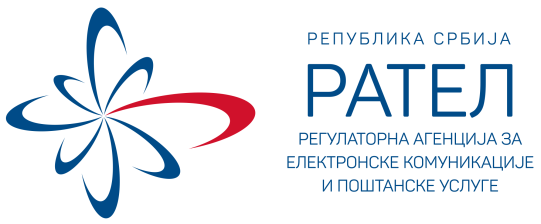 